To:	4320 StudentsFrom:	Gary G. BergDate:	April 10, 2024Re:	Assignment 19 (Excel: What-If using analysis using data tables)This assignment is based upon a class demonstration on the use of one-way and two-way data tables for analysis Required:Download the Excel file for this assignment. The basic data model shell and data table shells have been set upThe gray shaded cells will require creation of calculated fields using cell references Use the data table feature of Excel to complete the assignmentFailure to use the data table feature of Excel will result in a grade of ZEROSubmit the completed Excel file via the D2L dropbox. (You are not submitting screenshots)Files submitted to the wrong dropbox will receive a grade of 0Failure to follow directions will result in a grade of ZEROAdditional Note:  Make sure you submit the Excel file and not the temp file that is created when you are in Excel.  The temp file is erased when you exit an Excel, but there may be a delay before that happens.   The Temp file size is only 1 KBIt is your responsibility to make sure that you upload the correct file.  Failure to do so will result in a grade of zeroThis is not a group assignment.  Students should work independently.  Copying/plagiarism will result in a grade of 0 for all parties involved.Due on 04-14-2024, 11:30 p.m. Remember, file must be virus free. (Any assignment received containing a Virus receives a grade of 0)Memorandum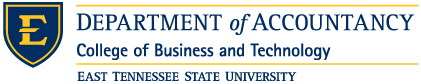 